КАБИНЕТ МИНИСТРОВ РЕСПУБЛИКИ АДЫГЕЯРАСПОРЯЖЕНИЕот 20 июня 2022 г. N 189-рО ПЛАНЕ МЕРОПРИЯТИЙПО РЕАЛИЗАЦИИ В РЕСПУБЛИКЕ АДЫГЕЯ В 2022 - 2025 ГОДАХСТРАТЕГИИ ГОСУДАРСТВЕННОЙ НАЦИОНАЛЬНОЙ ПОЛИТИКИРОССИЙСКОЙ ФЕДЕРАЦИИ НА ПЕРИОД ДО 2025 ГОДАВ соответствии с Указом Президента Российской Федерации от 19 декабря 2012 года N 1666 "О Стратегии государственной национальной политики Российской Федерации на период до 2025 года" и распоряжением Правительства Российской Федерации от 20 декабря 2021 года N 3718-р:1. Утвердить План мероприятий по реализации в Республике Адыгея в 2022 - 2025 годах Стратегии государственной национальной политики Российской Федерации на период до 2025 года (далее - План мероприятий) согласно приложению.2. Рекомендовать органам местного самоуправления, Майкопскому отдельскому казачьему обществу Кубанского войскового казачьего общества принять участие в реализации Плана мероприятий.Исполняющий обязанностиПремьер-министраРеспублики АдыгеяА.КЕРАШЕВПриложениек распоряжениюКабинета МинистровРеспублики Адыгеяот 20 июня 2022 г. N 189-рПЛАНМЕРОПРИЯТИЙ ПО РЕАЛИЗАЦИИ В РЕСПУБЛИКЕ АДЫГЕЯВ 2022 - 2025 ГОДАХ СТРАТЕГИИ ГОСУДАРСТВЕННОЙ НАЦИОНАЛЬНОЙПОЛИТИКИ РОССИЙСКОЙ ФЕДЕРАЦИИ НА ПЕРИОД ДО 2025 ГОДА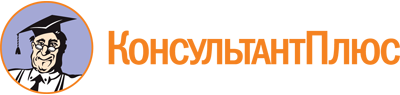 Распоряжение Кабинета Министров РА от 20.06.2022 N 189-р
"О Плане мероприятий по реализации в Республике Адыгея в 2022 - 2025 годах Стратегии государственной национальной политики Российской Федерации на период до 2025 года"Документ предоставлен КонсультантПлюс

www.consultant.ru

Дата сохранения: 10.11.2022
 Наименование мероприятияСрок исполнения мероприятийОтветственные исполнители, органы, которым рекомендовано принять участие в реализации мероприятийИсточник и финансированияОсновные направления государственной национальной политики Российской ФедерацииИндикаторы (количественные или качественные) для контроля исполнения мероприятияДокументы, подтверждающие исполнение мероприятияI. Обеспечение равноправия граждан и реализация их конституционных правI. Обеспечение равноправия граждан и реализация их конституционных правI. Обеспечение равноправия граждан и реализация их конституционных правI. Обеспечение равноправия граждан и реализация их конституционных правI. Обеспечение равноправия граждан и реализация их конституционных правI. Обеспечение равноправия граждан и реализация их конституционных правI. Обеспечение равноправия граждан и реализация их конституционных прав1. Мониторинг обращений граждан о фактах нарушения принципа равенства граждан независимо от расы, национальности, языка, отношения к религии, убеждений, принадлежности к общественным объединениям, а также других обстоятельств, в том числе при приеме на работу, при замещении должностей государственной гражданской службы Республики Адыгея и муниципальной службы, при формировании кадровых резервов государственных органов Республики Адыгея и кадрового резерва муниципальных служащихежегодноисполнительные органы государственной власти Республики Адыгея, органы местного самоуправленияреспубликанский бюджет Республики Адыгеяобеспечение равенства прав и свобод человека и гражданина независимо от расы, национальности, языка, происхождения, имущественного или должностного положения, места жительства, отношения к религии, убеждений, принадлежности к общественным объединениям, а также других обстоятельств при приеме на работу, замещении должностей государственной гражданской службы и муниципальной службы, при формировании кадрового резерва, принятие мер по недопущению дискриминации по признаку национальной принадлежности при осуществлении государственными органами и органами местного самоуправления своей деятельностипроведен мониторингсводная информация Комитета Республики Адыгея по делам национальностей, связям с соотечественниками и средствам массовой информации, направляемая Кабинету Министров Республики Адыгея2. Мониторинг освещения в республиканских и муниципальных средствах массовой информации фактов нарушения принципа равенства граждан независимо от расы, национальности, языка, отношения к религии, убеждений, принадлежности к общественным объединениям, а также других обстоятельств, в том числе при приеме на работу, при замещении должностей в правоохранительных органах и в судебной системе, при формировании кадровых резервов государственных органов Республики Адыгея и кадрового резерва для замещения вакантных должностей муниципальной службыежегодноКомитет Республики Адыгея по делам национальностей, связям с соотечественниками и средствам массовой информации, органы местного самоуправленияреспубликанский бюджет Республики Адыгеяобеспечение равенства прав и свобод человека и гражданина независимо от расы, национальности, языка, происхождения, имущественного или должностного положения, места жительства, отношения к религии, убеждений, принадлежности к общественным объединениям, а также других обстоятельств при приеме на работу, замещении должностей государственной гражданской службы и муниципальной службы, при формировании кадрового резерва, принятие мер по недопущению дискриминации по признаку национальной принадлежности при осуществлении государственными органами и органами местного самоуправления своей деятельностипроведен мониторингсводная информация Комитета Республики Адыгея по делам национальностей, связям с соотечественниками и средствам массовой информации, направляемая Кабинету Министров Республики АдыгеяII. Укрепление общероссийской гражданской идентичности и единства многонационального народа Российской Федерации, обеспечение межнационального мира и согласия, гармонизации межнациональных (межэтнических) отношенийII. Укрепление общероссийской гражданской идентичности и единства многонационального народа Российской Федерации, обеспечение межнационального мира и согласия, гармонизации межнациональных (межэтнических) отношенийII. Укрепление общероссийской гражданской идентичности и единства многонационального народа Российской Федерации, обеспечение межнационального мира и согласия, гармонизации межнациональных (межэтнических) отношенийII. Укрепление общероссийской гражданской идентичности и единства многонационального народа Российской Федерации, обеспечение межнационального мира и согласия, гармонизации межнациональных (межэтнических) отношенийII. Укрепление общероссийской гражданской идентичности и единства многонационального народа Российской Федерации, обеспечение межнационального мира и согласия, гармонизации межнациональных (межэтнических) отношенийII. Укрепление общероссийской гражданской идентичности и единства многонационального народа Российской Федерации, обеспечение межнационального мира и согласия, гармонизации межнациональных (межэтнических) отношенийII. Укрепление общероссийской гражданской идентичности и единства многонационального народа Российской Федерации, обеспечение межнационального мира и согласия, гармонизации межнациональных (межэтнических) отношений1. Содействие проведению торжественных мероприятий, приуроченных к праздничным и памятным датам в истории народов России, в том числе посвященных:1) Дню адыгской культуры;2) Дню русской культуры;3) Дню России;4) Дню Победы в Великой Отечественной войне;5) Дню народного единстваежегодноКомитет Республики Адыгея по делам национальностей, связям с соотечественниками и средствам массовой информации, Министерство культуры Республики Адыгея, Министерство образования и науки Республики Адыгея, органы местного самоуправленияреспубликанский бюджет Республики Адыгеясохранение и приумножение духовного, исторического и культурного наследия и потенциала многонационального народа Российской Федерации (российской нации) посредством пропаганды идей патриотизма, единства и дружбы народов, межнационального (межэтнического) согласияколичество участников мероприятийдоклад Комитета Республики Адыгея по делам национальностей, связям с соотечественниками и средствам массовой информации Кабинету Министров Республики Адыгея (до 25 января года, следующего за отчетным)2. Проведение республиканского конкурса юных художников "Память поколений", посвященного Победе в Великой Отечественной войнеежегодноМинистерство культуры Республики Адыгеяреспубликанский бюджет Республики Адыгеясохранение и приумножение духовного, исторического и культурного потенциала многонационального народа Российской Федерации посредством пропаганды идей патриотизма, единства и дружбы народов, межнационального (межэтнического) согласияколичество участников мероприятияаналитический отчет на Интернет-странице Министерства культуры Республики Адыгея официального Интернет-сайта исполнительных органов государственной власти Республики Адыгея в информационно-телекоммуникационной сети "Интернет" (http://www.adygheya.ru)3. Проведение выставки профессионального изобразительного и декоративно-прикладного искусства, посвященной Дню народного единстваежегодноМинистерство культуры Республики Адыгеяреспубликанский бюджет Республики Адыгеяпопуляризация и распространение классических и современных произведений литературы и искусства народов Российской Федерации, народного художественного творчества, организация и поддержка художественных выставок, фестивалей, конкурсов, гастролей творческих коллективов и других форм деятельности в области культурыколичество участников мероприятияаналитический отчет на Интернет-странице Министерства культуры Республики Адыгея официального Интернет-сайта исполнительных органов государственной власти Республики Адыгея в информационно-телекоммуникационной сети "Интернет" (http://www.adygheya.ru)4. Участие во Всероссийской акции "Ночь искусств" в рамках Дня народного единства2022 год, 2024 годМинистерство культуры Республики Адыгеяреспубликанский бюджет Республики Адыгеяпопуляризация и распространение классических и современных произведений литературы и искусства народов Российской Федерации, народного художественного творчества, организация и поддержка художественных выставок, фестивалей, конкурсов, гастролей творческих коллективов и других форм деятельности в области культурыколичество участников мероприятияаналитический отчет на Интернет-странице Министерства культуры Республики Адыгея официального Интернет-сайта исполнительных органов государственной власти Республики Адыгея в информационно-телекоммуникационной сети "Интернет" (http://www.adygheya.ru)III. Обеспечение социально-экономических условий для эффективной реализации государственной национальной политики Российской ФедерацииIII. Обеспечение социально-экономических условий для эффективной реализации государственной национальной политики Российской ФедерацииIII. Обеспечение социально-экономических условий для эффективной реализации государственной национальной политики Российской ФедерацииIII. Обеспечение социально-экономических условий для эффективной реализации государственной национальной политики Российской ФедерацииIII. Обеспечение социально-экономических условий для эффективной реализации государственной национальной политики Российской ФедерацииIII. Обеспечение социально-экономических условий для эффективной реализации государственной национальной политики Российской ФедерацииIII. Обеспечение социально-экономических условий для эффективной реализации государственной национальной политики Российской ФедерацииОказание финансовой поддержки социально ориентированным некоммерческим организациям, деятельность которых направлена на межнациональное сотрудничествоежегодноКомитет Республики Адыгея по делам национальностей, связям с соотечественниками и средствам массовой информацииреспубликанский бюджет Республики Адыгеявовлечение этнокультурных и общественных объединений, религиозных организаций в межнациональное и межконфессиональное сотрудничествоколичество социально ориентированных организаций, которым была оказана финансовая поддержкадоклад Комитета Республики Адыгея по делам национальностей, связям с соотечественниками и средствам массовой информации Кабинету Министров Республики Адыгея (до 25 января года, следующего за отчетным)IV. Содействие этнокультурному и духовному развитию народов Республики АдыгеяIV. Содействие этнокультурному и духовному развитию народов Республики АдыгеяIV. Содействие этнокультурному и духовному развитию народов Республики АдыгеяIV. Содействие этнокультурному и духовному развитию народов Республики АдыгеяIV. Содействие этнокультурному и духовному развитию народов Республики АдыгеяIV. Содействие этнокультурному и духовному развитию народов Республики АдыгеяIV. Содействие этнокультурному и духовному развитию народов Республики Адыгея1. Проведение торжественных мероприятий, посвященных Дню Государственного флага Республики Адыгея, Дню национального адыгского (черкесского) костюмаежегодноМинистерство культуры Республики Адыгея, Комитет Республики Адыгея по делам национальностей, связям с соотечественниками и средствам массовой информацииреспубликанский бюджет Республики Адыгеяповышение интереса к изучению истории, культуры и языков народов Российской Федерации, значимых исторических событий, ставших основой государственных праздников и памятных дат, связанных с реализацией государственной национальной политики Российской Федерацииколичество национально-культурных объединений, участвующих в проведении мероприятияаналитические отчеты на Интернет-страницах официального Интернет-сайта исполнительных органов государственной власти Республики Адыгея в информационно-телекоммуникационной сети "Интернет" (http://www.adygheya.ru)2. Проведение республиканского детского фестиваля национальных культур народов Республики АдыгеяежегодноМинистерство образования и науки Республики Адыгеяреспубликанский бюджет Республики Адыгеясохранение и приумножение духовного и культурного потенциала многонационального народа Российской Федерации посредством пропаганды идей патриотизма, единства и дружбы народов, межнационального (межэтнического) согласияколичество образовательных организацийаналитический отчет на Интернет-странице Министерства образования и науки Республики Адыгея официального Интернет-сайта исполнительных органов государственной власти Республики Адыгея в информационно-телекоммуникационной сети "Интернет" (http://www.adygheya.ru)3. Проведение Межрегионального фестиваля казачьей культурыежегодноМинистерство культуры Республики Адыгея, Майкопское отдельское казачье общество Кубанского войскового казачьего обществареспубликанский бюджет Республики Адыгеясохранение и приумножение духовного и культурного потенциала многонационального народа Российской Федерации посредством пропаганды идей патриотизма, единства и дружбы народов, межнационального (межэтнического) согласияколичество участников мероприятия - не менее 800 человеканалитический отчет на Интернет-странице Министерства культуры Республики Адыгея официального Интернет-сайта исполнительных органов государственной власти Республики Адыгея в информационно-телекоммуникационной сети "Интернет" http://www.adygheya.ru)4. Проведение межрегионального фестиваля "Возвращение к истокам - путь к возрождению"ежегодноМинистерство культуры Республики Адыгеяреспубликанский бюджет Республики Адыгеясохранение и приумножение духовного и культурного потенциала многонационального народа Российской Федерации посредством пропаганды идей патриотизма, единства и дружбы народов, межнационального (межэтнического) согласияколичество участников мероприятия - не менее 500 человеканалитический отчет на Интернет-странице Министерствакультуры Республики Адыгея официального Интернет-сайта исполнительных органов государственной власти Республики Адыгея в информационно-телекоммуникационной сети "Интернет" (http://www.adygheya.ru)V. Формирование у детей и молодежи общероссийской гражданской идентичности, патриотизма, культуры межнационального общенияV. Формирование у детей и молодежи общероссийской гражданской идентичности, патриотизма, культуры межнационального общенияV. Формирование у детей и молодежи общероссийской гражданской идентичности, патриотизма, культуры межнационального общенияV. Формирование у детей и молодежи общероссийской гражданской идентичности, патриотизма, культуры межнационального общенияV. Формирование у детей и молодежи общероссийской гражданской идентичности, патриотизма, культуры межнационального общенияV. Формирование у детей и молодежи общероссийской гражданской идентичности, патриотизма, культуры межнационального общенияV. Формирование у детей и молодежи общероссийской гражданской идентичности, патриотизма, культуры межнационального общенияОрганизация обучения в общеобразовательных организациях, дошкольных образовательных организациях основам этнокультуры, в том числе языкам, истории, традициям и обычаям народов, проживающих на территории Республики АдыгеяпостоянноМинистерство образования и науки Республики Адыгеяреспубликанский бюджет Республики Адыгеявключение в образовательные программы общеобразовательных организаций образовательных курсов по изучению культурных ценностей и традиций народов Российской Федерацииколичество образовательных организаций, дошкольных образовательных организаций, участвующих в мероприятиидоклад Министерства образования и науки Республики Адыгея Кабинету Министров Республики Адыгея (до 25 января года, следующего за отчетным)VI. Сохранение и поддержка русского и адыгейского языков как государственных языков Республики Адыгея и языков народов, проживающих на территории Республики АдыгеяVI. Сохранение и поддержка русского и адыгейского языков как государственных языков Республики Адыгея и языков народов, проживающих на территории Республики АдыгеяVI. Сохранение и поддержка русского и адыгейского языков как государственных языков Республики Адыгея и языков народов, проживающих на территории Республики АдыгеяVI. Сохранение и поддержка русского и адыгейского языков как государственных языков Республики Адыгея и языков народов, проживающих на территории Республики АдыгеяVI. Сохранение и поддержка русского и адыгейского языков как государственных языков Республики Адыгея и языков народов, проживающих на территории Республики АдыгеяVI. Сохранение и поддержка русского и адыгейского языков как государственных языков Республики Адыгея и языков народов, проживающих на территории Республики АдыгеяVI. Сохранение и поддержка русского и адыгейского языков как государственных языков Республики Адыгея и языков народов, проживающих на территории Республики Адыгея1. Проведение месячника родного языкаежегодноМинистерство образования и науки Республики Адыгеяреспубликанский бюджет Республики Адыгеяобеспечение прав граждан на изучение родного языка и других языков народов Российской Федерацииколичество участников мероприятияаналитический отчет на Интернет-странице Министерства образования и науки Республики Адыгея официального Интернет-сайта исполнительных органов государственной власти Республики Адыгея в информационно-телекоммуникационной сети "Интернет" (http://www.adygheya.ru)2. Проведение Дня славянской письменности и культурыежегодноМинистерство образования и науки Республики Адыгеяреспубликанский бюджет Республики Адыгеяобеспечение прав граждан на изучение родного языка и других языков народов Российской Федерацииколичество участников мероприятияаналитический отчет на Интернет-странице Министерства образования и науки Республики Адыгея официального Интернет-сайта исполнительных органов государственной власти Республики Адыгея в информационно-телекоммуникационной сети "Интернет" (http://www.adygheya.ru)3. Реализация комплекса мероприятий (семинары, курсы повышения квалификации, научно-практические ученические конференции, лингвистические турниры, круглые столы, литературные вечера, выступления ученых-языковедов в электронных и печатных средствах массовой информации), направленных на поддержку изучения русского языка.постоянноМинистерство образования и науки Республики Адыгеяреспубликанский бюджет Республики Адыгеяобеспечение прав граждан на изучение родного языка и других языков народов Российской Федерацииохват всех учителей, преподающих языки народов, проживающих на территории Республики Адыгея, и учащихся общеобразовательных организацийаналитический отчет на Интернет-странице Министерства образования и науки Республики Адыгея официального Интернет-сайта исполнительных органов государственной власти Республики Адыгея в информационно-телекоммуникационной сети "Интернет" (http://www.adygheya.ru)VII. Формирование системы социальной и культурной адаптации иностранных граждан в Республике АдыгеяVII. Формирование системы социальной и культурной адаптации иностранных граждан в Республике АдыгеяVII. Формирование системы социальной и культурной адаптации иностранных граждан в Республике АдыгеяVII. Формирование системы социальной и культурной адаптации иностранных граждан в Республике АдыгеяVII. Формирование системы социальной и культурной адаптации иностранных граждан в Республике АдыгеяVII. Формирование системы социальной и культурной адаптации иностранных граждан в Республике АдыгеяVII. Формирование системы социальной и культурной адаптации иностранных граждан в Республике Адыгея1. Оказание содействия соотечественникам в сохранении языковой и культурной среды в диаспорах, развитие образовательных, культурных и иных связей с соотечественникамипостоянноКомитет Республики Адыгея по делам национальностей, связям с соотечественниками и средствам массовой информацииреспубликанский бюджет Республики Адыгеясохранение и развитие культуры межнациональных (межэтнических) отношенийколичество участников мероприятий, количество материалов, вышедших в эфир, количество публикаций в печатных средствах массовой информациидоклад Комитета Республики Адыгея по делам национальностей, связям с соотечественниками и средствам массовой информации Кабинету Министров Республики Адыгея (до 25 января года, следующего за отчетным)2. Распространение информационных материалов антитеррористического характера в республиканских средствах массовой информации, на электронных и печатных носителях (в том числе среди иностранных граждан, прибывших из стран Центрально-Азиатского региона)постоянноКомитет Республики Адыгея по делам национальностей, связям с соотечественниками и средствам массовой информацииреспубликанский бюджет Республики Адыгеянедопущение социальной и территориальной изоляции иностранных граждан в Российской Федерации, устранение способствующих этому условий, разработка, внедрение и реализация государственными органами и органами местного самоуправления во взаимодействии с институтами гражданского общества и работодателями программ адаптации иностранных граждан в Российской Федерации и их интеграции в российское обществоколичество размещенных в республиканских средствах массовой информации материалов антитеррористической направленностидоклад Комитета Республики Адыгея по делам национальностей, связям с соотечественниками и средствам массовой информации Кабинету Министров Республики Адыгея (до 25 января года, следующего за отчетным)VIII. Совершенствование государственного управления в сфере национальной политикиVIII. Совершенствование государственного управления в сфере национальной политикиVIII. Совершенствование государственного управления в сфере национальной политикиVIII. Совершенствование государственного управления в сфере национальной политикиVIII. Совершенствование государственного управления в сфере национальной политикиVIII. Совершенствование государственного управления в сфере национальной политикиVIII. Совершенствование государственного управления в сфере национальной политики1. Организация подготовки, переподготовки и повышения квалификации муниципальных служащих по вопросам реализации государственной национальной политики в Республике Адыгея2024 годКомитет Республики Адыгея по взаимодействию с органами местного самоуправления, органы местного самоуправленияреспубликанский бюджет Республики Адыгеяобеспечение профессиональной переподготовки и повышения квалификации муниципальных служащих по типовым дополнительным профессиональным программам, разработанным в целях реализации государственной национальной политики Российской Федерацииколичество муниципальных служащих, занимающихся проблемами межнациональных и межконфессиональных отношений, прошедших подготовку, переподготовку и повышение квалификациидоклад Комитета Республики Адыгея по делам национальностей, связям с соотечественниками и средствам массовой информации Кабинету Министров Республики Адыгея (до 25 января года, следующего за отчетным)2. Мониторинг этносоциальной ситуации путем организации социологических исследованийежегодноКомитет Республики Адыгея по делам национальностей, связям с соотечественниками и средствам массовой информацииреспубликанский бюджет Республики Адыгеяповышение эффективности системы координации деятельности государственных органов и органов местного самоуправления при реализации государственной национальной политики Российской Федерацииколичество социологических исследованийдоклад Комитета Республики Адыгея по делам национальностей, связям с соотечественниками и средствам массовой информации Кабинету Министров Республики Адыгея (до 25 января года, следующего за отчетным)3. Обучение сотрудников исполнительных органов государственной власти Республики Адыгея и органов местного самоуправления по работе в государственной информационной системе мониторинга в сфере межнациональных, межконфессиональных отношений и раннего предупреждения конфликтных ситуацийежегодноКомитет Республики Адыгея по делам национальностей, связям с соотечественниками и средствам массовой информацииреспубликанский бюджет Республики Адыгеяобеспечение профессиональной переподготовки и повышения квалификации государственных и муниципальных служащих по типовым дополнительным профессиональным программам, разработанным в целях реализации государственной национальной политики Российской Федерацииколичество муниципальных служащих, занимающихся проблемами межнациональных и межконфессиональных отношений, прошедших обучение по работе в государственной информационной системе мониторинга в сфере межнациональных, межконфессиональных отношений и раннего предупреждения конфликтных ситуацийдоклад Комитета Республики Адыгея по делам национальностей, связям с соотечественниками и средствам массовой информации Кабинету Министров Республики Адыгея (до 25 января года, следующего за отчетным)IX. Совершенствование взаимодействия исполнительных органов государственной власти Республики Адыгея и органов местного самоуправления с институтами гражданского общества при реализации государственной национальной политики Российской ФедерацииIX. Совершенствование взаимодействия исполнительных органов государственной власти Республики Адыгея и органов местного самоуправления с институтами гражданского общества при реализации государственной национальной политики Российской ФедерацииIX. Совершенствование взаимодействия исполнительных органов государственной власти Республики Адыгея и органов местного самоуправления с институтами гражданского общества при реализации государственной национальной политики Российской ФедерацииIX. Совершенствование взаимодействия исполнительных органов государственной власти Республики Адыгея и органов местного самоуправления с институтами гражданского общества при реализации государственной национальной политики Российской ФедерацииIX. Совершенствование взаимодействия исполнительных органов государственной власти Республики Адыгея и органов местного самоуправления с институтами гражданского общества при реализации государственной национальной политики Российской ФедерацииIX. Совершенствование взаимодействия исполнительных органов государственной власти Республики Адыгея и органов местного самоуправления с институтами гражданского общества при реализации государственной национальной политики Российской ФедерацииIX. Совершенствование взаимодействия исполнительных органов государственной власти Республики Адыгея и органов местного самоуправления с институтами гражданского общества при реализации государственной национальной политики Российской Федерации1. Анализ деятельности национально-культурных общественных организаций, осуществляющих свою деятельность на территории Республики АдыгеяпостоянноКомитет Республики Адыгея по делам национальностей, связям с соотечественниками и средствам массовой информациине требуетсясовершенствование взаимодействия государственных органов и органов местного самоуправления с институтами гражданского общества в целях укрепления гражданского единства многонационального народа Российской Федерации (российской нации), сохранения межнационального мира и согласияколичество национально-культурных общественных организаций, осуществляющих свою деятельность на территории Республики Адыгеясводный доклад Комитета Республики Адыгея по делам национальностей, связям с соотечественниками и средствам массовой информации Кабинету Министров Республики Адыгея (до 25 января года, следующего за отчетным)2. Привлечение к работе в совещательных органах при исполнительных органах государственной власти Республики Адыгея представителей национальных общественных объединенийпостоянноисполнительные органы государственной власти Республики Адыгеяне требуетсясовершенствование взаимодействия государственных органов и органов местного самоуправления с институтами гражданского общества в целях укрепления гражданского единства многонационального народа Российской Федерации (российской нации), сохранения межнационального мира и согласияколичество представителей национальных общественных объединений, включенных в состав совещательных органованалитические отчеты на Интернет-страницах официального Интернет-сайта исполнительных органов государственной власти Республики Адыгея в информационно-телекоммуникационной сети "Интернет" (http://www.adygheya.ru)X. Информационное обеспечение реализации государственной национальной политики Российской ФедерацииX. Информационное обеспечение реализации государственной национальной политики Российской ФедерацииX. Информационное обеспечение реализации государственной национальной политики Российской ФедерацииX. Информационное обеспечение реализации государственной национальной политики Российской ФедерацииX. Информационное обеспечение реализации государственной национальной политики Российской ФедерацииX. Информационное обеспечение реализации государственной национальной политики Российской ФедерацииX. Информационное обеспечение реализации государственной национальной политики Российской Федерации1. Реализация комплексной информационной кампании, направленной на укрепление общегражданской идентичности и межнациональной толерантности, в том числе:1) производство и распространение тематических телепрограмм на русском и адыгейском языках, информационных материалов о деятельности Главы Республики Адыгея и Кабинета Министров Республики Адыгея;2) обеспечение функционирования Интернет-сайта на турецком, адыгейском и русском языках государственного бюджетного учреждения Республики Адыгея "Редакция республиканской газеты "Адыгэ Макъ" и Интернет-сайта на русском языке государственного бюджетного учреждения Республики Адыгея "Редакция республиканской газеты "Советская Адыгея"постоянноКомитет Республики Адыгея поделам национальностей, связям с соотечественниками и средствам массовой информацииреспубликанский бюджет Республики Адыгеяпривлечение средств массовой информации, освещающих вопросы реализации государственной национальной политики Российской Федерации, к выполнению целей и задач Стратегии государственной национальной политики Российской Федерации, а также принятие мер по стимулированию создания ими проектов в этой областиколичество тематических телерадиопрограмм на русском и адыгейском языках, информационных материалов о деятельности Главы Республики Адыгея; постоянное функционирование Интернет-сайта на английском, арабском и турецком языках государственного бюджетного учреждения Республики Адыгея "Редакция республиканской газеты "Адыгэ Макъ" и Интернет-сайта на русском языке государственного бюджетного учреждения Республики Адыгея "Редакция республиканской газеты "Советская Адыгея" в информационно-телекоммуникационной сети "Интернет"аналитический отчет на Интернет-странице Комитета Республики Адыгея по делам национальностей, связям с соотечественниками и средствам массовой информации официального Интернет-сайта исполнительных органов государственной власти Республики Адыгея в информационно-телекоммуникационной сети "Интернет" (http://www.adygheya.ru)2. Информационная пропаганда в республиканских средствах массовой информации взаимоуважения, веротерпимости и толерантностипостоянноКомитет Республики Адыгея по делам национальностей, связям с соотечественниками и средствам массовой информацииреспубликанский бюджет Республики Адыгеясоздание и распространение рекламной и иной информационной продукции для реализации целей и задач государственной национальной политики Российской Федерацииколичество материалов, направленных на гармонизацию межнациональных отношений, размещенных в республиканских средствах массовой информациианалитический отчет на Интернет-странице Комитета Республики Адыгея по делам национальностей, связям с соотечественниками и средствам массовой информации официального Интернет-сайта исполнительных органов государственной власти Республики Адыгея в информационно-телекоммуникационной сети "Интернет" (http://www.adygheya.ru)